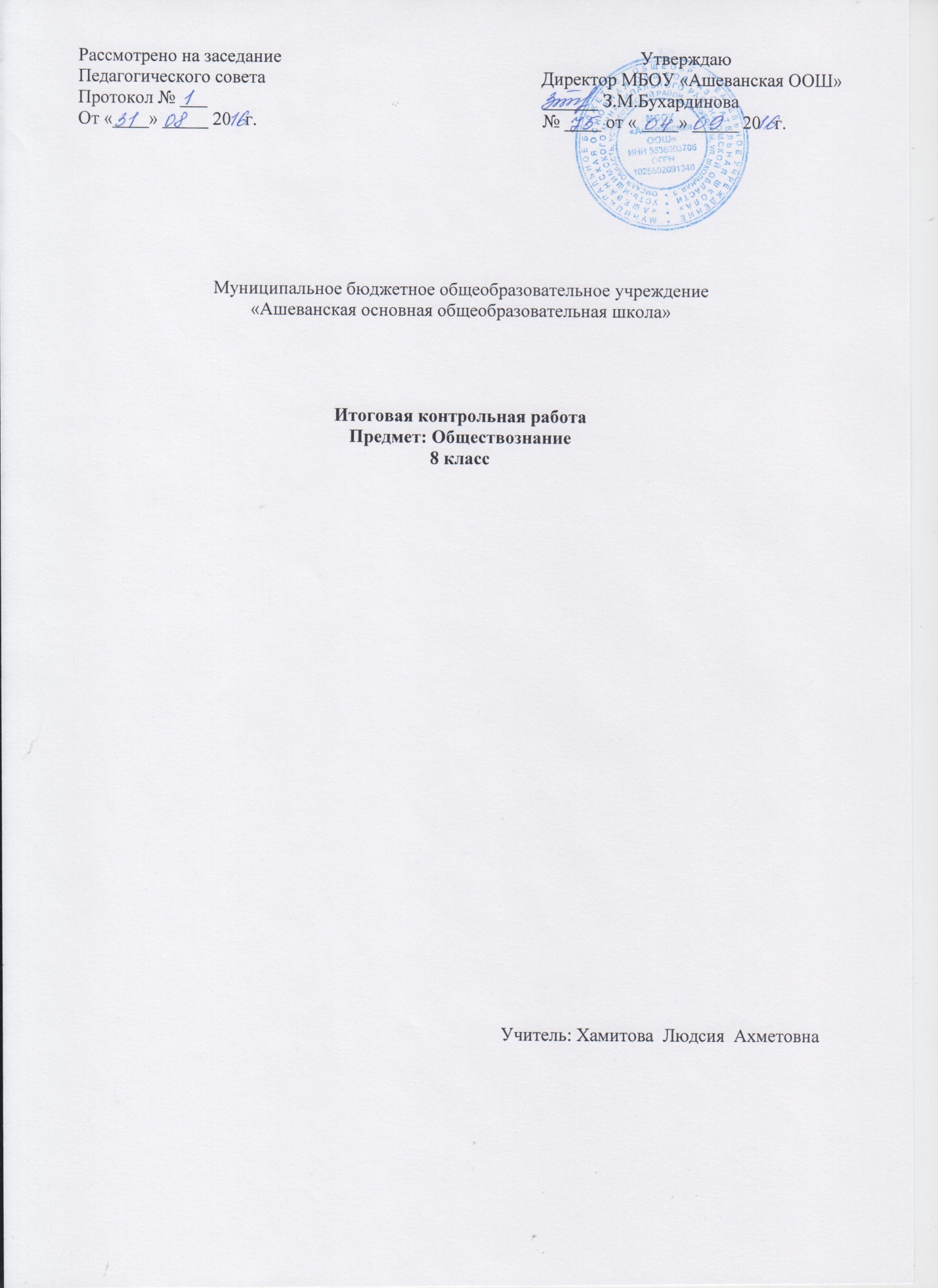 Спецификацияк итоговой   контрольной работе  по обществознанию  для 8 класса.Назначение контрольной работы – определить уровень усвоения основных понятий за курс 8 класса.Структура контрольной работы.Контрольная работа состоит из 2х частей, которые различаются по содержанию, степени сложности и количеству заданий. Определяющим признаком для каждой части работы является форма заданий: Итоговая контрольная работа по обществознанию за 8 класс с ответами, работа состоит из 1 варианта. Вариант состоит из 3х частей (Часть А, Часть В). В части А — 16 заданий, в части В — 3 заданияК каждому из заданий  с выбором ответа первой части А работы предлагается 4 варианта ответа, из которых только один правильный.Критерии оценивания контрольной работыЗадание считается выполненным верно, если ученик выбрал (отметил) номер правильного ответа.Задание считается невыполненным в следующих случаях:а/ указан номер неправильного ответаб/ указаны номера двух и более ответов, даже если среди них указан и номер правильного ответав/ номер ответа не указан.Контрольная работа за курс 8 класса.A 1. Процесс становления личности:1) адаптация
2) социализация
3) индивидуализация
4) интеграцияА 2. Верны ли суждения о ступенях развития общества:а) общество развивалось только эволюционным путем;
б) ученые выделяют аграрное общество как первую ступень его развития?1) верно только, а
2) верно только б
3) верны оба суждения
4) оба суждения неверныА3. Признаком глобализации современного общества можно считать:1) протекционизм во внешней торговле
2) образование международных транснациональных компаний
3) стремление к самоизоляции
4) образование движений, протестующих против мирового правительстваА4. Верны ли суждения о культуре:а) культура внутренняя неразрывно связана с культурой внешней;
б) все люди в обществе одинаково культурны?1) верно только а
2) верно только б
3) верны оба суждения
4) оба суждения неверныА5. Ожидаемое от человека поведение:1) социальный статус
2) социальная роль
3) социальная позиция
4) социальное положениеА6. Верны ли суждения о морали:а) моральные нормы меняются с развитием общества;
б) идеальными нормами морали являются гуманизм и человечность?1) верно только, а
2) верно только б
3) верны оба суждения
4) оба суждения неверныА7. Приобщение человека к знаниям, накопленным обществом:1) образование
2) наука
3) социализация
4) совестьА8. Верны ли суждения о свободе:а) свобода является синонимом вседозволенности;
б) свобода — это возможность не нести ответственность за свои поступки?1) верно только, а
2) верно только б
3) верны оба суждения
4) оба суждения неверныА 9. Что из перечисленного можно отнести к свободным благам?1) почва
2) ветер
3) нефть
4) лесA10. Верны ли суждения об экономической системе:а) любая экономическая система контролируется государственными органами планирования;
б) в современном обществе практически невозможно найти государство с чисто рыночной экономикой?1) верно только, а
2) верно только б
3) верны оба суждения
4) оба суждения неверныA11. Главным источником экономических благ является:1) потребление
2) обмен
3) распределение
4) производствоА12. Верны ли суждения о конкуренции:а) конкуренция приводит к улучшению качества обслуживания;
б) конкуренция между потребителями осуществляется под контролем государства?1) верно только, а
2) верно только б
3) верны оба суждения
4) оба суждения неверныА13. Какой форме организации фирмы принадлежит ведущая роль по объему производства и численности занятых рабочих?1) индивидуальное предприятие
2) товарищество
3) малое предприятие
4) акционерное обществоА14. Верны ли суждения о государстве:а) в современном обществе увеличивается роль государства в экономике;
б) современные государства стремятся подчинить частную предпринимательскую деятельность?1) верно только, а
2) верно только б
3) верны оба суждения
4) оба суждения неверныА15. Денежные вклады в банке:1) процент
2) облигация
3) депозит
4) акцияА16. Верны ли суждения о безработице:а) уровень безработицы изменяется в зависимости от развития экономики;
б) безработица в стране может зависеть от времени года?1) верно только, а
2) верно только б
3) верны оба суждения
4) оба суждения неверныВ 1. Все термины, приведенные ниже, за исключением одного, связаны с понятием конкуренция. Укажите термин, не связанный с этим понятием.1)монополия
2) соперничество3) борьба
4) состязание
5) соревнование
6) бизнесВ 2. Какие из перечисленных признаков характеризуют этническую группу?1) культурные традиции
2) язык
3) экономика
4) национальное самосознание
5) наука
6) сословияВ3. Установите соответствие между терминами и определениями.Термины1) мораль
2) нравственность
3) совесть.Определения  А) совокупность людских нравов, сама жизнь, которая связана с делами, обычаями, практическим поведением людей дома, в семье, на работе.
Б) духовные правила, регулирующие поведение человека, его отношение к себе, другим людям, к окружающей среде с позиции добра и зла.
В) глубокое осознание своего долга и ответственности, внутренний самоконтроль и самооценка человека.Ответы к итоговой работе по обществознанию за 8 класс

А1-2                            
А2-4
А3-2
А4-1
А5-2
А6-3
А7-3
А8-4
А9-2
А10-2
А11-4
А12-1
А13-4
А14-1
А15-3
А16-3
В1-1
В2-124
В3. 1Б 2А 3В